Table S1: An overview of the SAR polarimetric parameters examined in this study.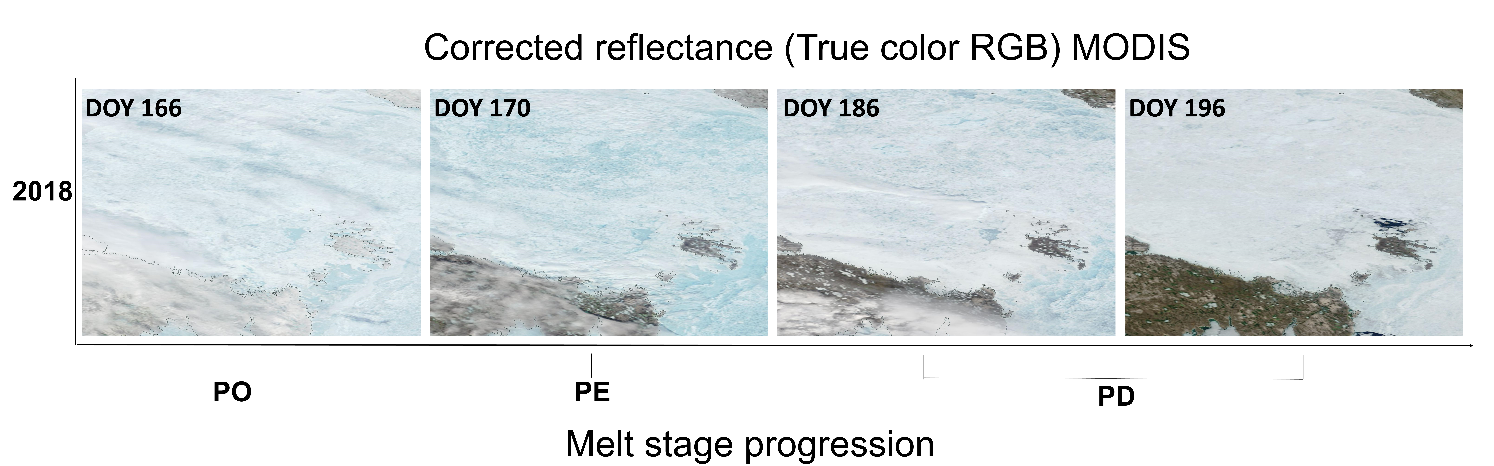 Figure S1: Moderate Resolution Imaging Spectroradiometer (MODIS) corrected reflectance, true color timeseries of the advanced melt sub-stage evolution, for 2018 over M’Clintock Channel. The seasonal stages shown are Pond Onset (PO), Pond Evolution (PE) and Pond Drainage (PD).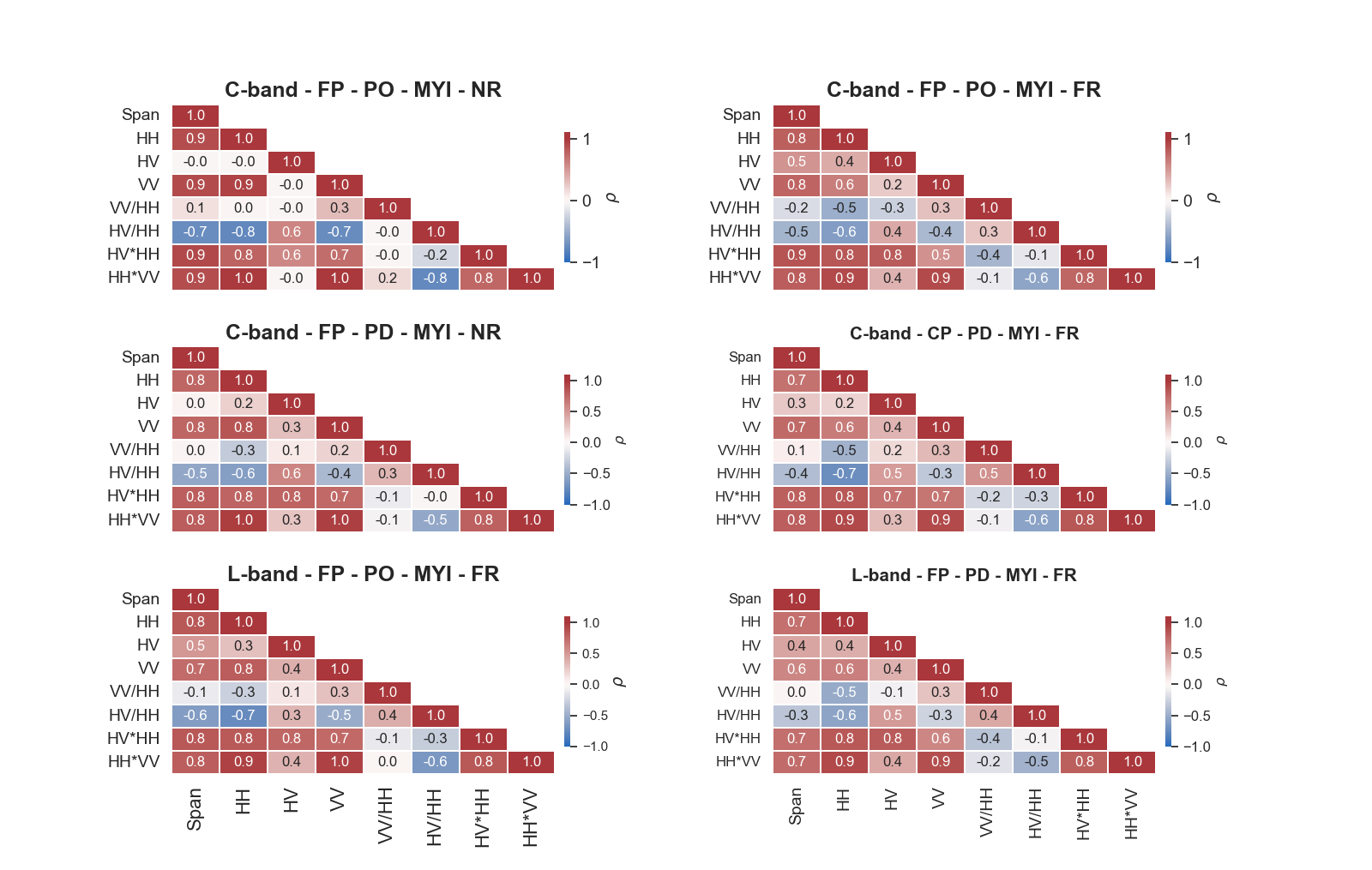 Figure S2: Spearman’s correlation matrices for the MYI FP mode. The heatmaps represent the correlation matrices from pond onset (PO) and pond drainage (PD) substages for each polarimetric parameter at C- and L-band. The effect of incidence angle is examined for the near and far range (NR, FR).Figure S3: Spearman’s correlation matrices for the MYI CP mode. The heatmaps represent the correlation matrices from pond onset (PO) and pond drainage (PD) substages for each polarimetric parameter at C- and L-band. The effect of incidence angle is examined for the near and far range (NR, FR).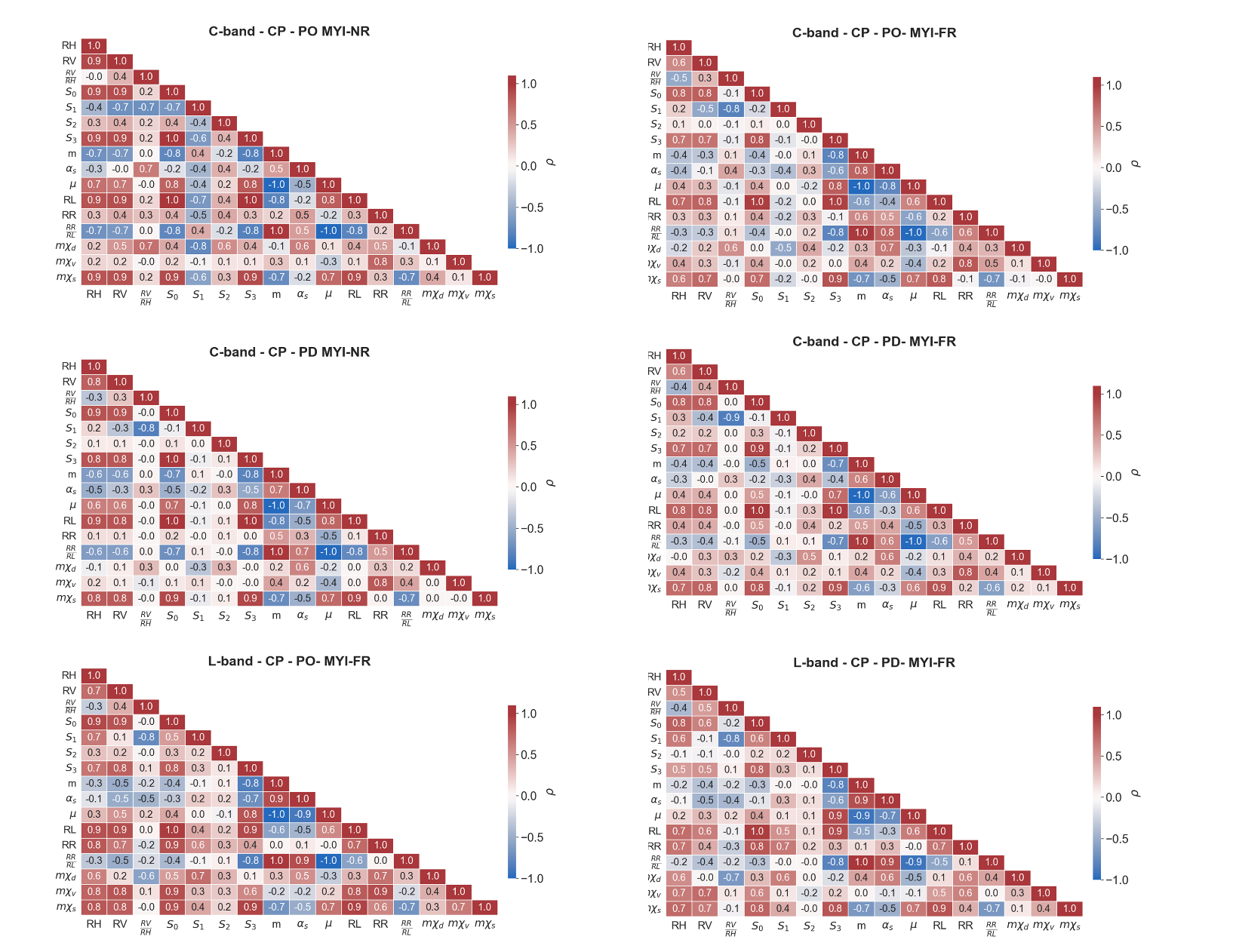 Polarimetric parameters(FP)DescriptionEquationEquationUnitsSpanHH, HV, VVVV/HHHV/HHHV*HH, VV*HH(CP)Total powerSigma naught (σ0) backscatter intensityCo-polarization ratioCross-polarization ratioPolarization multiplicationsS = S =  Power Power Power Power PowerS0, S1, S2, S3RV, RH RR, RL mRR/RLRV/RHμStokes vectors derived from the covariance matrix CSigma naught (σ0) backscatter intensityDegree of polarization       Circular polarization ratioRight co-polarized ratioConformity coefficient
m = μ =  
m = μ =   Power Power Unitless Power Power UnitlessAlpha scattering angle =  =  Radiansmχdmχ decomposition even bounce componentPowermχvmχsmχ decomposition volumetric componentmχ decomposition odd bounce componentPowerPower